Об утверждении Перечня муниципального имущества муниципального образования Костинский сельсовет подлежащего передаче во владение и (или) в пользование субъектам малого и среднего предпринимательства и организациям, образующим инфраструктуру поддержки субъектов малого и среднего предпринимательства В соответствии со ст. ст. 12, 132 Конституции Российской Федерации,  Федеральными законами от 6 октября 2003 г. № 131-ФЗ «Об общих принципах организации местного самоуправления в Российской Федерации», от 24.07.2007 № 209-ФЗ «О развитии малого и среднего предпринимательства в Российской Федерации», Решением Совета депутатов от 06.11.2018 г. № 81 «Об утверждении Положения о порядке формирования, ведения и обязательного опубликования перечня муниципального имущества муниципального образования Костинский сельсовет, свободного от прав третьих лиц, используемого в целях предоставления его во владение и (или) в пользование на долгосрочной основе субъектам малого и среднего предпринимательства и организациям, образующим инфраструктуру поддержки субъектов малого и среднего предпринимательства»:1.Утвердить перечень муниципального имущества муниципального образования Костинский сельсовет подлежащего передаче во владение и (или) в пользование субъектам малого и среднего предпринимательства и организациям, образующим инфраструктуру поддержки субъектов малого и среднего предпринимательства2. Контроль за исполнением настоящего распоряжения оставляю за собой.3. Распоряжение вступает в силу со дня подписания.Глава муниципального образования                                             Ю.А.СолдатовРазослано: в дело, прокурору	Приложение №1к распоряжению от 14.05.2019 № 27-рПеречень муниципального имуществамуниципального образования Костинский сельсовет,                                                           подлежащего передаче во владение и (или) в пользование                                                          субъектам малого и среднего предпринимательства и                                                           организациям, образующим инфраструктуру поддержки    субъектов малого и среднего предпринимательства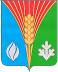 № п/пНаименование объектаИдентификационные характеристикиАдрес объекта недвижимостиПлощадь (кв.м)Фактическое и (или) предполагаемое целевое использование объектаПримечание12345671Земельный участок Кадастровый номер№ 56:16:0000000:3344, категория земель: земли сельскохозяйственного назначенияРоссийская Федерация, Оренбургская область, Курманаевский район, МО Костинский сельсовет, АО «Тананык», земельный участок расположен в центральной части кадастрового квартала 56:16:00000002267700Для сельскохозяйственного использования